REPORTING FORM 2023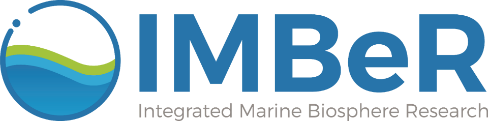 Please return completed form to imber@ecnu.edu.cn by 10th MarchREPORTING PERIOD: WHAT YOU HAVE DONE since the annual report submitted for the SSC meeting held virtually in August 2022 (Link to past annual reports on each Endorsed Project webpage)and PLANNED ACTIVITIES over the next year (and beyond if details available)N.B. The form focuses reporting on the research objectives (2022-2025) of the Grand Challenges (in order to align with how we are addressing IMBeR’s commitments defined in the 5-year review process to SCOR and Future Earth).A clean copy of this report will be uploaded onto your project webpage at IMBeR site. Please indicate the information that cannot be made public online.Thank you.Insert name of Endorsed ProjectList authors1.   Ongoing activities, in line with the IMBeR Grand and Innovation Challenges(Among other uses, information will be used to update the IMBeR Annual Report to SCOR)1.a.   Grand Challenge IUnderstanding and quantifying the state and variability of marine ecosystems - with focus on Research Objectives 1 to 3:Research Objective 1. Evaluate and predict the cumulative effect of multiple stressorsResearch Objective 2. Integration of climate change and climate variability Research Objective 3. Impacts on society – preparation for a changed futureAdd text…1.b.   Grand Challenge II Improving scenarios, predictions and projections of future ocean-human systems at multiple scales - with focus on Research Objectives 4 to 6:Research Objective 4. Development of integrated data systems and approaches for predictions and projections Research Objective 5. Development of predictive models and projections for use at regional scales Research Objective 6. Development of alternative scenarios to bridge the gap between physical climate sciences and humanitiesAdd text…1.c.   Grand Challenge IIIImproving and achieving sustainable ocean governance - with focus on Research Objectives 7 to 9:Research Objective 7. Develop knowledge on best practices for multilevel governance approaches to ocean climate adaptation and mitigationResearch Objective 8. Develop understanding on key ingredients for transformation towards more sustainable, equitable and inclusive governance approaches to fisheries and aquacultureResearch Objective 9. Support implementation of post-2020 biodiversity targets for marine spatial planning and marine protected areasAdd text…1.d.   Innovation Challenge 3To advance understanding of ecological feedbacks in the Earth SystemAdd text…1.e. Innovation Challenge 4To advance and improve the use of social science data for ocean management, decision making and policy developmentAdd text…1.f. Innovation Challenge 5Interventions to change the course of climate impactsAdd text…1.g. Innovation Challenge 6Sustainable management of Blue Carbon ecosystemsAdd text…2.   Selected highlights2.a.   Selected scientific highlights since last report (1-5) Last report was submitted to SSC meeting, August 2022Add text…2.b.   Publications since last reportPlease add all publications since last report to the table below (see notes for details on “Class” and “Activity” fields).*If appropriate, please list the IMBeR activity through / by / from / during which the publication arose ****Notes on publications****Publications are logged in the IMBeR Zotero library which is publicly accessible online –Publications since 2016  |  Publications prior to 2016Publications are categorised by “Class” and linked to “Activities”: Class 1 publications are specifically generated through/by/from/during IMBeR activities - for example, arising from IMBIZOs and IMBeR conferences such as the IMBeR open science meeting and the IMBeR West Pacific symposia and from the activities of the working groups, regional programmes and the SPIS scoping teams.Class 2 publications are on topics relevant to the IMBeR Science Plan that benefitted from some interaction with IMBeR or IMBeR activities, for example by IMBeR symposium attendees, past and present SSC members, working group, regional programme and endorsed project members, or national contacts.Class 3 publications are on topics relevant to the IMBeR Science Plan but for which there is no direct link to or benefit from an IMBeR activity. These might include publications by SSC members, working group, regional programme or endorsed project members or members of the IMBeR international community that were written as part of the normal scientific activity of the authors and would have occurred irrespective of IMBeR’s existence. You can report Class 3 publications, but they will no longer be logged in the IMBeR database.[See “What is an IMBeR publication?” for further information]Why list ‘Class’ and ‘Activity’?  This helps us to declare authentically which publications IMBeR has helped to generate, and it makes it easier for us to demonstrate the value of the Regional Programmes, the Working Groups, and IMBeR in general, and it helps us to justify support for IMBeR activities when we can list tangible outputs.2.c.   Events, Meetings, and WorkshopsList all international and national events, meetings and workshops. Describe the level of participation: e.g. chairing session/workshop, organising meeting. Include Endorsed Projects committee meetings and workshops.Format: Title of event. Date. Location. Description of participation. Any other pertinent details. Add text…3.   International collaboration and linksAdd text…Do you want this to be released in the online version of this report?  Yes  No 4.   Input to management, policy and SOCIETY* over the last year Add anything that is not covered under “1.c. Grand Challenge III”*As previous reporting forms requested ‘input to management and policy’ only, please add any ‘input to society’ not captured in previous reportsAdd text…Do you want this to be released in the online version of this report?  Yes  No 5.   Education, outreach and Capacity DevelopmentAdd text…Do you want this to be released in the online version of this report?  Yes  No 6.   Planned activities6.a.   Activities and Outreach and how they link to the Challenges (including, but not limited to convening sessions, meetings, summer schools, workshops, etc) Add text…6.b.   Upcoming papers (Community-Position-Review-etc)Add text…Do you want this to be released in the online version of this report?  Yes  No 7.   Changes to data managementPlease note this will be placed on the endorsed project webpageName and e-mail of the person in charge of data management: Name of the data centre where your project data are stored: Direct web link where the project data are available: 8.   Changes to Organisational Structure and/or funding sourcesAdd text…9.   Images / Figures ****It is always good to have some recent photos / figures / infographics to create more exposure for the Regional Programmes, Working Groups, etc. These can range from those suitable for a very scientific audience, to those that would engage the general public. IMBeR would use these, on the website (e.g. http://www.imber.info/ and http://www.imber.info/en/news), in tweets (@imber_ipo), in presentations, etc. In addition, Future Earth (one of our sponsors) regularly asks us to provide high quality images for their glossy reports. These can highlight the activities of IMBeR and their other Global Research Projects (see pdfs of past Future Earth reports here https://futureearth.org/publications/annual-reports/) So, please provide any images that you might think are useful. These can be pasted in this document or emailed as an attachment to imber@ecnu.edu.cn.****10.   Anything not covered aboveAdd text…11.   How to improve this formPlease give suggestions on how to improve this form and make it better next time.Add text…12.   AppendicesAdd appropriate meeting / workshop reports and include URLs (this helps to track where online content is missing)Add text…Publication with DOIClass 1, 2, 3Activity*[Add more rows if needed]